Forduljon az                  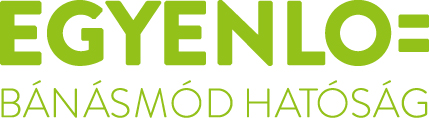 ügyfélszolgálatához, haneme,faji hovatartozása,bőrszíne,nemzetisége,nemzetiséghez való tartozása,fogyatékossága,életkora,egészségi állapota,vallási-vagy világnézeti meggyőződése,politikai vagy más véleménye,anyanyelve,családi állapota,anyasága vagy apasága,szexuális irányultsága,nemi identitása,vagyoni helyzetevagy egyéb tulajdonsága miatt hátrányos megkülönböztetés éri!Az Egyenlő Bánásmód Hatóság feladata a hátrányos megkülönböztetéssel okozott jogsértések kivizsgálása és megszüntetése.Keresse fel Dr. Szatmári ÉvaPest megyei egyenlőbánásmód-referens ügyfélfogadását:06 30/960-2657 eva.drszatmari@gmail.comPest Megyei Kormányhivatal
1052 Budapest, Városház u. 7. tel: +36 1/485-6957
2016.02.01. hétfő 11:30-15:30 2016.02.08. hétfő 11:30-15:302016.02.15. hétfő 11:30-15:30Solymár Város Önkormányzata Polgármesteri Hivatal 
2083 Solymár, József Attila utca 1.
2016.02.22. hétfő 11:30-15:30Veresegyház Város Önkormányzata Polgármesteri Hivatal (Kis tárgyalóterem I. em.) 2112 Veresegyház, Fő út 35.2016.02.29. hétfő 11:30-15:30Egyenlő bánásmód– mindenkit megillet!